22.09.22. Задание по Подготовке к ИГА для IV курса ИНО (гитара)Закрепление материала из Билета №5 Повторение темы Организация уроков на начальном этапе обучения по плануОбщее о начальном этапе (какие классы относятся к младшим, сколько длится начальный этап, особенность восприятия -  элементы игры…)Организация урока:короче, но чаще,не должны быть однообразными,разные по сложности задания,реакция на утомляемость,дневник обязателен,изучаем на уроке, дома только закрепляем,оценка.Методы обучения:основной – разделения задач,постепенность, наглядность, доступность,метод исп. показа (виды, для чего нужен),словесные пояснения (+другие методы),закрепление на уроке, затем дома  (навыки!),приём наводящих вопросов (для чего нужен).Вывод о роли и особенностях организации уроков с начинающими.Прислать видеозапись исполнения одного произведения на выбор: Т. Хаслингер. Сонатина, Б. Калатауд. Болеро, М. Джулинани. Сонатина, М. Каркасси. Этюд №3.+ конспект методико-педагогического анализа.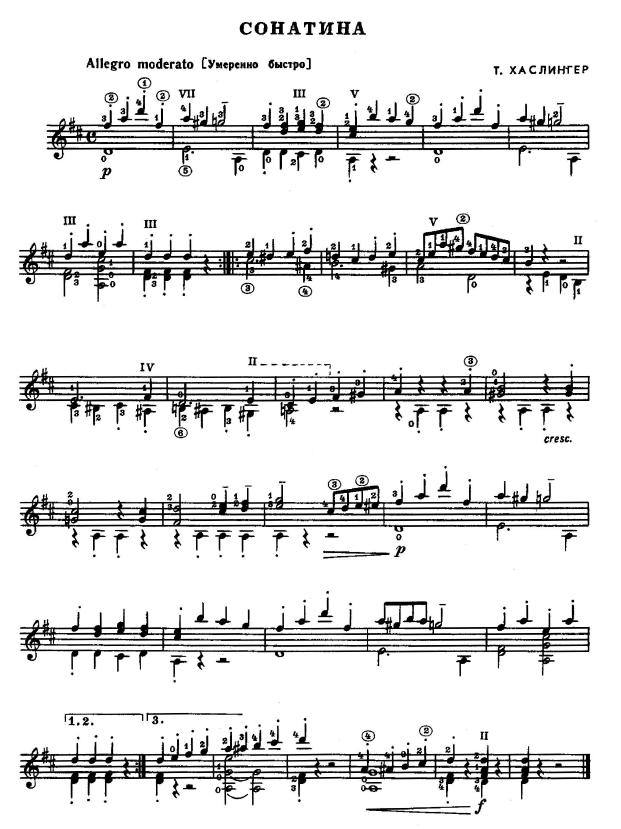 Т. Хаслингер. Сонатина. Методико-педагогический анализ.